Schools must also designate the twelve bowlers (along with their number and grade level) to represent their school in the team competition.  Please list as a line up for the state tournament placing the starters in lanes 1 through 4 and substitutes next “sub”.  Bring this form to the check-in table at the team entrance. TEAM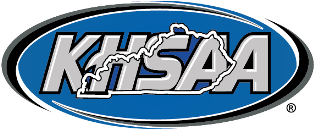 KHSAA State Bowling Entry FormKHSAA Form BW111Rev 3/16SchoolBoys/GirlsLane Name               #Grade1234SubSub1234SubSub     Coach’s Signature                SchoolDaytime Phone Number